2020 January OSS – Tulsa – Karen Bubb     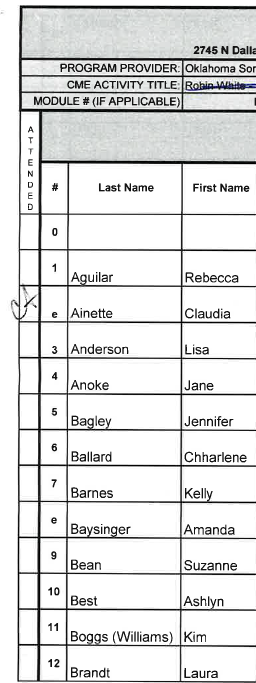 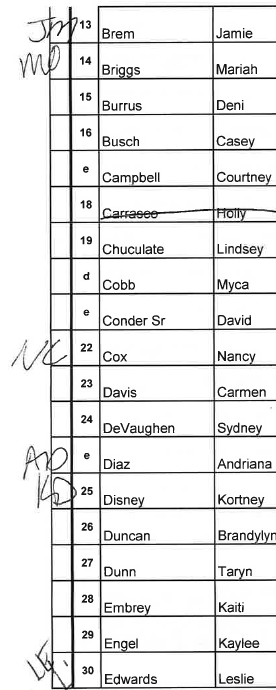             Ward, Aracely - attended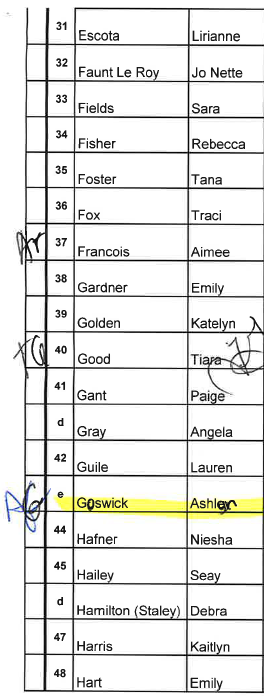 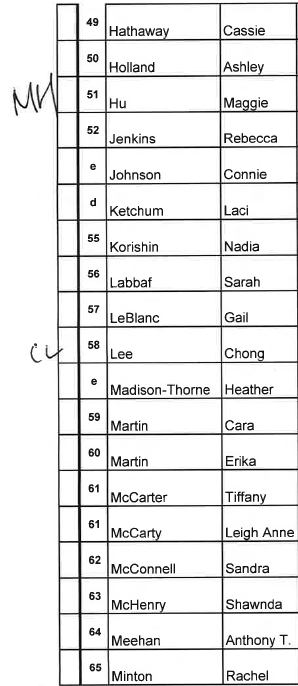 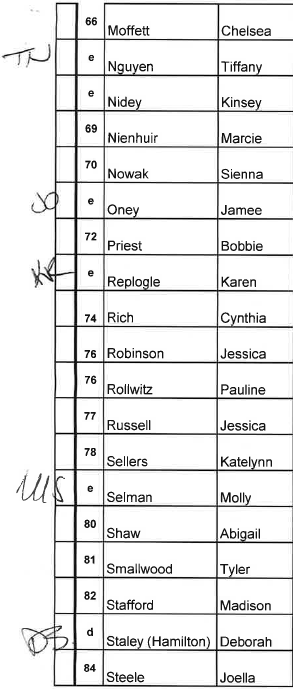 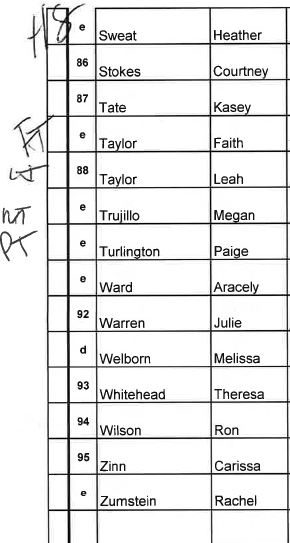 